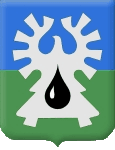 МУНИЦИПАЛЬНОЕ ОБРАЗОВАНИЕ ГОРОД УРАЙХанты-Мансийский автономный округ-ЮграАДМИНИСТРАЦИЯ ГОРОДА УРАЙПОСТАНОВЛЕНИЕ(в редакции постановления администрации города Урай от 12.07.2019 №1713)от 19.12.2018                                                                                                                    № 3380Об утверждении плана проведения экспертизы муниципальных нормативных правовых актов администрации города Урай, затрагивающих вопросы осуществления предпринимательской и инвестиционной деятельности, на 2019 год В соответствии с пунктами 4.1 - 4.3 Порядка проведения администрацией города Урай оценки регулирующего воздействия проектов муниципальных нормативных правовых актов, экспертизы и оценки фактического воздействия муниципальных нормативных правовых актов, затрагивающих вопросы осуществления предпринимательской и инвестиционной деятельности, утвержденного постановлением администрации города Урай от 21.04.2017 №1042 (далее – Порядок):1. Утвердить план проведения экспертизы муниципальных нормативных правовых актов администрации города Урай, затрагивающих вопросы осуществления предпринимательской и инвестиционной деятельности, на 2019 год (далее – План) согласно приложению.2. Управлению экономики, анализа и прогнозирования администрации города Урай  (Л.В.Уланова) направить План в управление по информационным технологиям и связи администрации города Урай (О.А.Ермакова) для размещения на официальном сайте органов местного самоуправления города Урай в информационно-телекоммуникационной сети «Интернет». 3. Управлению по информационным технологиям и связи администрации города Урай (О.А.Ермакова) обеспечить размещение Плана на официальном сайте органов местного самоуправления города Урай в информационно-телекоммуникационной сети «Интернет» в срок, установленный Порядком.4. Органам администрации города Урай, ответственным за проведение экспертизы муниципальных нормативных правовых актов администрации города Урай, затрагивающих вопросы осуществления предпринимательской и инвестиционной деятельности, провести экспертизу муниципальных нормативных правовых актов администрации города Урай в сроки, установленные Планом.5. Постановление разместить на официальном сайте органов местного самоуправления города Урай в информационно-телекоммуникационной сети «Интернет».6. Контроль за выполнением постановления возложить на заместителя главы города Урай С.П.Новосёлову.Глава города Урай                                                                                                            А.В.ИвановПриложение к постановлениюадминистрации города Урайот 19.12.2018 №3380План проведения экспертизы  муниципальных нормативных правовых актов администрации города Урай, затрагивающих вопросы осуществления предпринимательской и инвестиционной деятельности, на 2019 год(в редакции постановления администрации города Урай от 12.07.2019 №1713)№ п/пМуниципальный нормативный  правовой акт, подлежащий экспертизеСрок проведения экспертизыСрок проведения экспертизыОрган, ответственный за проведение экспертизы Обоснование необходимости включения муниципального нормативного правового акта в план№ п/пМуниципальный нормативный  правовой акт, подлежащий экспертизеПериод проведения публичных консультацийДата направления документов в уполномоченный органОрган, ответственный за проведение экспертизы Обоснование необходимости включения муниципального нормативного правового акта в план1постановление главы города Урай от 29.05.2008 №1646 «Об определении мест розничной продажи продукции средств массовой информации, специализирующихся на сообщениях и материалах эротического характера»25.04.2019 – 29.05.2019до 05.06.2019отдел содействия малому и среднему предпринимательству администрации города Урайвыявление положений, содержащих избыточные обязанности, запреты и ограничения, влекущие необоснованные расходы субъектов предпринимательской и инвестиционной деятельности, бюджета городского округа город Урай2постановление администрации города Урай от 18.07.2017 №2087 «Об утверждении Порядка предоставления субсидии пользователям муниципального имущества»06.08.2019 – 09.09.2019до  25.10.2019муниципальное казенное учреждение «Управление жилищно-коммунального хозяйства города Урай»выявление положений, содержащих избыточные обязанности, запреты и ограничения, влекущие необоснованные расходы субъектов предпринимательской и инвестиционной деятельности, бюджета городского округа город Урай3постановление администрации города Урай от 06.03.2018 №505 «Об утверждении Порядка определения объема и предоставления субсидий из бюджета городского округа город Урай социально ориентированным некоммерческим организациям»08.08.2019 – 11.09.2019до  29.10.2019управление по культуре и социальным вопросам администрации города Урайвыявление положений, содержащих избыточные обязанности, запреты и ограничения, влекущие необоснованные расходы субъектов предпринимательской и инвестиционной деятельности, бюджета городского округа город Урай4постановление администрации города Урай от 22.05.2018 №1187 «Об утверждении порядка предоставления субсидии на реализацию полномочий в сфере жилищно-коммунального комплекса по капитальному ремонту (с заменой) систем газораспределения, теплоснабжения, водоснабжения и водоотведения, в том числе с применением композитных материалов»13.08.2019 – 16.09.2019до  01.11.2019муниципальное казенное учреждение «Управление жилищно-коммунального хозяйства города Урай»выявление положений, содержащих избыточные обязанности, запреты и ограничения, влекущие необоснованные расходы субъектов предпринимательской и инвестиционной деятельности, бюджета городского округа город Урай5постановление администрации города Урай от 31.05.2018 №1266 «Об утверждении Порядка накопления твердых коммунальных отходов (в том числе их раздельного накопления) на территории города Урай»20.08.2019 – 23.09.2019до  08.11.2019муниципальное казенное учреждение «Управление жилищно-коммунального хозяйства города Урай»выявление положений, содержащих избыточные обязанности, запреты и ограничения, влекущие необоснованные расходы субъектов предпринимательской и инвестиционной деятельности, бюджета городского округа город Урай6постановление администрации города Урай от 15.11.2017 №3324 «О порядке организации размещения рекламных конструкций на территории города Урай»22.08.2019 – 25.09.2019до  12.11.2019муниципальное казенное учреждение «Управление градостроительства, землепользования и природопользования города Урай»выявление положений, содержащих избыточные обязанности, запреты и ограничения, влекущие необоснованные расходы субъектов предпринимательской и инвестиционной деятельности, бюджета городского округа город Урай7постановление администрации города Урай от 09.12.2013 №4289 «Об утверждении Схемы размещения рекламных конструкций»27.08.2019 – 01.10.2019до  15.11.2019муниципальное казенное учреждение «Управление градостроительства, землепользования и природопользования города Урай»выявление положений, содержащих избыточные обязанности, запреты и ограничения, влекущие необоснованные расходы субъектов предпринимательской и инвестиционной деятельности, бюджета городского округа город Урай